Pevné diskyZákladní struktura pevného disku, geometrie pevného disku, základní parametry - kapacita, přístupová doba, přenosová rychlost, spolehlivost; rozhraní pevných disků – EIDE, SCSI; zásady připojování pevných disků a dalších jednotek; logická struktura pevného disku - oddíly a logické jednotky; FDISK, formátování, defragmentace, disketové mechaniky a magnetopásková zařízení; SSD technologie.- HDD - hard disk drive, je to velkokapacitní zařízení, které slouží k trvalému uchovávání dat v PC nebo v jiných zařízeních. Je to paměťové médium, které je energeticky nezávislé - uchovává data i když nemá přísun elektrické energie - paměť vnější, v rámci von Neumannova schématu I/O zařízení - vstupně výstupní zařízení. 
- jsou pro desktop, notebook, SSD, serverové - interní, externí
- výrobci - Transcend, Kingston, Intel, A-DATADělí se dle technologie na: 
- HDD - hard disk drive, na kterém je magnetický záznam
- SSD - solid state drive, který má elektronický záznam Složení: 
- prachotěsná komora - je to vlastně krabička, obal, ve kterém je disk umístěn
- plotny - většinou ze sklokeramických materiálů + pohon ploten
- disk je složen z plotny, stopy (track) - soustředné kružnice na disku, ty příčně rozděleny na sektory (sectors), množina všech stop na všech discích se stejným číslem se nazývá válec - cylinder
(pro přesnou orientaci na disku slouží řadič - elektronika umístěná buď zezadu, neboj jinde v krabičce disku). Alokační jednotka - nejmenší hodnota místa na disku, kterou můžeme nastavit pro ukládání dat, čím menší, tím vyšší efektivnost rychlosti ukládání dat
- čtecí a záznamové hlavy + pohon hlav - slouží ke čtení dat nebo k zápisům na disk, měděné dráty najdou zmagnetizované místa na disku
- řídící elektronika disku - elektrické obvody sloužící na ovládání motorů, hlav a komunikaci
- konektory + pinové pole 
 u SATA nepotřebné - vždy MASTER,
 u PATA - MASTER, SLAVE, CABLE SELECT - CSGeometrie disku udává hodnoty následujících parametrů:
- Hlavy disku - heads - počet čtecích (zapisovacích) hlav pevného disku, je shodný s počtem aktivních ploch, na které se provádí záznam, většinou každý disk má 2 tyto plochy
- Stopy - tracks - počet stop na každé aktivní ploše disku, bývají číslovány od nuly, nula = vnější stopa disku
- Cylindry - cylindry - počet cylindrů, je shodný s počtem stop, shodné s číslováním stop 
- Sektory - počet sektorů, na které je rozdělena každá stopa,  počet sektorů většinou na všech stopách stejný, existuje zonální zápis - ZBR - zone bit recording, umožňuje zapsání na vnější stopy větší počet sektorů, než na vnitřní, způsobuje to ale složitější přístup k datům, sektory číslovány od jedničky Parametry: 
- Typ - SATA nebo PATA
SATA - serial ATA - sériový přenos dat, jdou rychle za sebou, v Gb/s
PATA - paralel ATA - u starších disků, data přenášeny paralelně - vedle sebe, co je pomalejší, v MB/s- Kapacita - množství dat, které je schopen disk pojmout, od historických 10 MB až po současné GBajtové kapacity zhruba od 32GB až 16TB - Přístupová doba - čas potřebný k přesunu čtecích hlav nad požadovaný cylindr, řádově v milisekundách - Přenosová rychlost - množství dat, které je možno z disku přenést za jednu sekundu. Dnes v desítkách MB/s - PATA, v Gb/s - SATA.Spolehlivost – výrobcové údávajú milion hodinPočet otáček - otáčky za minutu, od 5 400 až do 15 000Formát disku - udává se v palcích - 1,8", 2,5", 3,5" - (3cm, 5cm, 8cm)Rozhraní EIDE a SCSIEIDE - enhanced integrated device electronics – řadič pevných disků. Vyvinuté firmou Western Digital, ze standardu IDE, zachovává kompatibilitu zdola a odstraňuje nedostatky IDE. Zapojení až 4 zařízení, (CD-ROM, páskové mechaniky...)SCSI (skazi) - small computer systems interace – řadič pevných disků. SCSI sa obyčajne používa na pripojovanie pevných diskov alebo magnetopáskových jednotiek. Pomocou SCSI je možné pripojiť aj iné zariadenia, napr. skenery, jednotky CD-ROM alebo DVD. SCSI sa najčastejšie používa vo výkonných pracovných staniciach alebo serveroch. Dlho ich používala společnost Apple.Zásady připojování pevných disků a dalších jednotek - chránit disk před otřesy (zabránění styku hlav s povrchem disku) - vyvarovat se častého zapínání a vypínání počítače (také kvůli dotyku hlav)- nespouštět počítač hned po prudké změně teploty - zálohovat důležité souboryLogická struktura Logická struktura disku se vytváří pomocí vysokoúrovňového formátování. Slouží k organi- zaci dat uložených na pevném disku. Umožňuje jeden fyzický disk rozdělit na více oddílů, které se v operačním systému tváří jako samostatné disky. FDISK – program na správu logických jednotiek, súčasť OS (jiné: Particion Manager)Formátování:
- před použitím disku nutno naformátovat
- vytvoří se systém souborů, sloučí se několik základních údajových bloků - sektorů do větších celků - clusterů, ten se pak stane nejmenší logickou jednotkou pro data, uložené na pevném disku. Systém souborů - seznam s obsahem - adresát, se nazývá FAT - file allocation table - tabulka alokace/umístění souborů, nebo novější - NTFS  - pro Windows, pro Linux - ext2, ext3, ext4, nebo novější btrfs.Defragmentace disku - je to nástroj, který znovu uspořádá údaje na svazku a opětovně sjednotí fragmentované soubory, takže počítač může fungovat efektivnějiDisketové mechaniky
- interní i externí
- umožňuje PC načítat data z disket, dá se nabootovat i OS
- nízká kapacita - 1,44 MB, nízká stabilita dat
- formát - 3 1/2", 5 1/4", 3", 8", dnes 3 1/2" nejvhodnější
- podobná technologie zápisu jako u disků, zapisovací hlava upravuje magnetickou záznamovou    vrstvu na povrchu diskety, výhodou přepisovatelnost novými daty, nahrazována dnes CD, DVD, nevýhodou - poškození obyčejným magnetemMagnetopásková zařízení
- je pevné medium sestávající z magnetické vrstvy nanesené na plastické pásce. Do této kategorie spadají v podstatě pásky ve všech běžně používaných audio a videokazetách, nebo zálohovací pásky používané například v mainframech a různých datových úložištích, kdy je třeba ukládat velké množství dat po dlouhou dobu co nejspolehlivějiSSD technologie
- solid state drive - mechanika s nepohyblivým médiem 
- data ukládána v blocích 
- slouží k ukládání dat, využívá statické mechanické paměti, neobsahuje pohyblivé části, více odolný, nehlučný, malé rozměry, nízká váha. 
- použití v notebookoch, netbookoch
- formy - 1,8", 2,5", 3,5"
- omezená životnost, počet zápisů do stejného místa - kolem 100 000
RAID 0 - stripping, data ukládána střídavě na dva disky, když jeden disk havaruje, ztratí se data úplně
RAID 1 - mirroring - zrcadlení, na oba disky identická data, jeden slouží jako záloha, když havaruje jeden z disků
RAID 01 - kombinace RAID 0 a 1, minimálně 4 disky
RAID 2 - jako RAID 0, vybaven ECC - ochrana proti chybám, (error checking and correction)
RAID 10 - jako RAID01 jen nejprve zrcadlení a až pak stripping
RAID 3 - stripping, používá ještě disk navíc jako zálohu pro informace, je pak nejvíc zatěžován
RAID 4 - stejné jako RAID 3, data ale stripována po celých blocích
RAID 5, RAID 6, RAID 7 - obohacen o cache paměť, kombinace RAID 3 a 4, a jiné.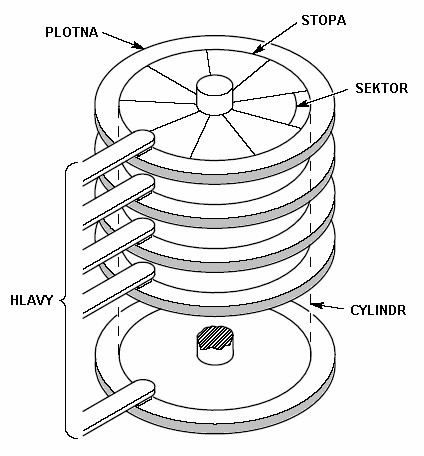 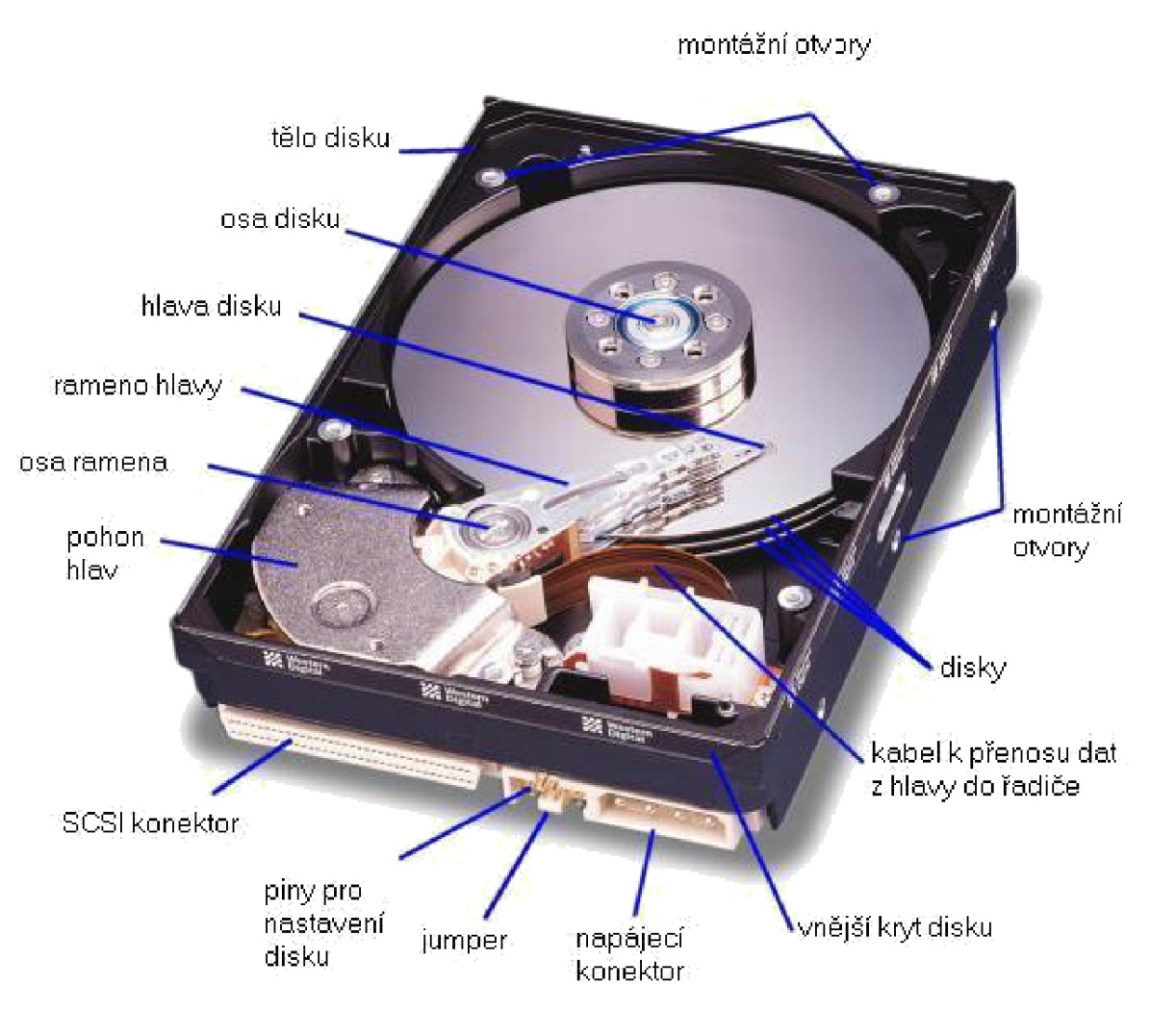 